Förderdiagnostische Stellungnahme im Rahmen des Entscheidungsverfahrens
über den Anspruch auf sonderpädagogische FörderungDaten der Schülerin/des Schülers Personenbezogene Daten Daten zum BildungsverlaufAnlass zur Einleitung des Entscheidungsverfahrens bei vermutetem Anspruch auf sonderpädagogische Förderung (§§ 8, 17 Abs. 1 VOSB)Vermuteter Förderschwerpunkt zur Eröffnung des Entscheidungsverfahrens zum Anspruch auf sonderpädagogische Förderung:  Weiterer vermuteter Förderschwerpunkt:  Folgende Unterlagen wurden als Grundlage für die förderdiagnostische Stellungnahme verwendet (§ 9 Abs. 2 Satz 1 VOSB)Lernausgangslage und individuelle Lernvoraussetzungen der
Schülerin oder des Schülers (§ 9 Abs. 2 Satz 1 und 2 VOSB)Bitte beachten Sie, dass die Darstellung der Lernausgangslage nach den Hinweisen zur Erstellung einer förderdiagnostischen Stellungnahme erfolgt. Falls relevant, medizinische Befunde Zusammenfassung der bisherigen schulischen und außerschulischen Förderung (§§ 2 bis 4 VOSB) oder vorschulischer FörderungDarstellung der an der bisherigen Förderung beteiligten Institutionen, deren Maßnahmen und Interventionen sowie ggf. Ergebnisse. Zusammenfassende Darstellung der aktuellen Lernausgangslage Ergebnisse eigener Erhebungen (falls erforderlich)Ergebnis der Anhörung der Eltern (§ 9 Abs. 2 Satz 2 VOSB)Anmerkungen/Ergänzungen:Vorschlag zur Empfehlung über Art, Umfang und Organisation der weiteren Förderung (§ 9 Abs. 2 Satz 2 und 3 VOSB)Interpretation der ErgebnisseZusammenfassende Verknüpfung der Ergebnisse zur Lernausgangslage und den individuellen Lernvoraussetzungen der Schülerin oder des Schülers, als Grundlage für den Vorschlag zur Empfehlung über Art, Umfang und Organisation der weiteren FörderungArt / Förderschwerpunkt/eIn welchem/n Förderschwerpunkt/en empfehlen Sie die Schülerin oder den Schüler zu fördern? Wodurch begründet sich dies? Weicht der Förderschwerpunkt oder einer der Förderschwerpunkte von der Zielsetzung der allgemeinen Schule nach § 50 Abs. 1 HSchG ab? Welcher Bildungsgang wird nach § 7 Abs. 9 VOSB demzufolge empfohlen?Vorschlag zur Empfehlung über Umfang und Organisation der weiteren FörderungWelche Art von Unterrichtsorganisation ist angemessen bzw. wie ist die Beschulung zu orga-nisieren? Gibt es Vorschläge für den individuellen Förderplan nach § 49 Abs. 4 HSchG? Falls erforderlich Vorschlag zur Empfehlung über notwendige räumliche und sächliche Ausstattung zur angemessenen Förderung der Schülerin oder des Schülers gemäß § 14 Abs. 1 VOSB?Hinweis: Die Klassenkonferenz veranlasst die Überprüfung des Anspruchs auf sonderpädagogische Förderung im Rahmen der Umsetzung und Fortschreibung des individuellen Förderplans spätestens nach Ablauf von jeweils zwei Jahren (§ 11 Abs. 1 VOSB).Eine beratende Teilnahme folgender Personen wird bei der Durchführung eines Förderausschusses empfohlen
(§ 54 Abs. 3 Nr. 6 a bis c HSchG)Ort, Datum	Unterschrift der FörderschullehrkraftPrüfung der förderdiagnostischen StellungnahmeBei Wunsch der Eltern nach einer inklusiven Beschulung
(§ 54 Abs. 2 bis 5 HSchG)Fachliche Prüfung durch die Schulleiterin oder den Schulleiter des überregionalen Beratungs- und Förderzentrums (üBFZ) oder der fachlich zuständigen Förderschule, insofern der Förderschwerpunkt vom regionalen Beratungs- und Förderzentrum (rBFZ) fachlich nicht hinreichend abgedeckt werden kann (§ 9 Abs. 2 Satz 5 und § 25 Abs. 6 VOSB).Ort, Datum	Unterschrift Schulleiterin oder SchulleiterWeiterleitung der förderdiagnostischen Stellungnahme an das rBFZ durch oben genannte Schulleiterin oder Schulleiter.Ergebnis der Prüfung der Schulleiterin oder des Schulleiters des rBFZ (§ 9 Abs. 2 Satz 6 VOSB).Aussage zum Vorschlag der förderdiagnostischen Stellungnahme für Ort, Datum	Unterschrift Schulleiterin oder SchulleiterBei Antrag der Eltern auf Aufnahme in eine Förderschule (§ 17 Abs. 1 VOSB)Fachliche Prüfung der Schulleiterin oder des Schulleiters der Förderschule.Aussage zum Ergebnis der förderdiagnostischen Stellungnahme für Ort, Datum	Unterschrift Schulleiterin oder SchulleiterFörderdiagnostische Stellungnahme erstellt durch:Förderdiagnostische Stellungnahme erstellt durch:Vor- und Nachname:Dienstbezeichnung:Dienststelle:Datum:Förderdiagnostische Stellungnahme angefordert durch:Förderdiagnostische Stellungnahme angefordert durch:Name der Schule:Schulform:Schulleiterin / Schulleiter:Zuständiges regionales Beratungs- und
Förderzentrum:Vorname:      Nachname:      Nachname:      Nachname:      Geburtsdatum:      Geburtsort:      Geburtsort:      Geburtsort:      Geschlecht:weiblich männlich divers Staatsangehörigkeit:      Familiensprache:      Familiensprache:      Familiensprache:      Anschrift:Vor- und Nachnamen der Eltern:Anschrift/en, falls abweichend:Telefon:Ggf. Vor- und Nachnamen der Personensorgeberechtigten, Betreuer oder Personen, denen die Erziehung des Kindes (mit)anvertraut ist, im Sinne des 
§ 100 HSchG:Anschrift/en, falls abweichend: Telefon:JaNeinBereits eingeschult:Besuch des Vorlaufkurses (§ 49 Abs. 1 VOGSV):Zurückgestellt (§ 58 Abs. 3 HSchG):Besuch der Vorklasse (§ 18 Abs. 2 HSchG): Vorzeitige Aufnahme in eine Förderschule (§ 58 Abs. 2 HSchG):Bisher besuchte Kindertageseinrichtungen:Bisher besuchte Kindertageseinrichtungen:Bisher besuchte Kindertageseinrichtungen:ZeitraumName/Ort der EinrichtungZuständige pädagogische
Fachkraft      -            -            -      Anmerkungen:       Anmerkungen:       Anmerkungen:       Bisher besuchte Schulen:Bisher besuchte Schulen:Bisher besuchte Schulen:Bisher besuchte Schulen:Bisher besuchte Schulen:Sbj.KlasseSchuljahrKlassenleitungSchule/Ort      /            /            /            /            /            /            /            /            /            /      Wurde bereits zu einem früheren Zeitpunkt eine förderdiagnostische Stellungnahme erstellt?Wurde bereits zu einem früheren Zeitpunkt eine förderdiagnostische Stellungnahme erstellt? Ja, im Schuljahr       /       NeinWurde zu einem früheren Zeitpunkt bereits ein Anspruch auf sonderpädagogische Förderung festgestellt?Wurde zu einem früheren Zeitpunkt bereits ein Anspruch auf sonderpädagogische Förderung festgestellt? Ja, im Schuljahr       /       NeinFörderschwerpunkt/e:(bitte Zutreffendes ankreuzen und als Anlage beifügen, sofern es nicht Bestandteil der Schülerakte ist)(bitte Zutreffendes ankreuzen und als Anlage beifügen, sofern es nicht Bestandteil der Schülerakte ist)DatumBericht der allgemeinen Schule:Bericht des Beratungs- und Förderzentrums (BFZ):Individueller Förderplan:Leistungsprofil (Zeugnisse):Bericht vorschulischer Institutionen (Kindertagesstätte, Frühförderung):Berichte/Gutachten außerschulischer Institutionen (z. B. Jugendhilfe,
Eingliederungshilfe, Ärztinnen und Ärzte, Therapieeinrichtungen):Schulärztlicher Bericht:Schulpsychologisches Gutachten:Dokumentation der schulinternen Erhebung:Eigene Erhebungen und Gesprächsergebnisse (Untersuchung, Testverfahren und Gespräche z. B. mit den Eltern nach § 71 HSchG):Eigene Beobachtungen / Hospitationen:Sonstiges:Die Eltern wurden zu Art, Umfang und Organisation der weiteren Förderung ihres Kindes am  angehört.Die Eltern wurden zu Art, Umfang und Organisation der weiteren Förderung ihres Kindes am  angehört.Die Eltern wünschen: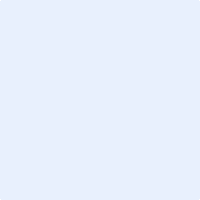 